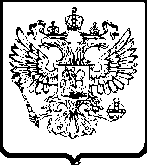 ФЕДЕРАЛЬНАЯ
АНТИМОНОПОЛЬНАЯ СЛУЖБАУПРАВЛЕНИЕФедеральной антимонопольной службыпо Вологодской области. Вологда, ул. Пушкинская, 25, телефакс: (817-2) 72-46-64	e-mail: to35@fas.gov.ru              http://vologda.fas.gov.ruРЕШЕНИЕ № 5-3/18-12по результатам внеплановой проверки 29 июня 2012 г.                                                                                                       г. ВологдаНа основании приказа от 29 июня 2012 г. № 163 о проведении внеплановой проверки инспекцией Управления ФАС по Вологодской области в составе:Ягольницкая Д.С. – руководитель инспекции, специалист-эксперт отдела контроля государственных закупок;члены инспекции:Коган Д.Б. - государственный инспектор отдела контроля  государственных закупок;Мерзлякова Н.В. – старший государственный инспектор отдела контроля государственных закупок;проведена внеплановая проверка по проверке опубликования извещения о продлении срока подачи котировочных заявок на оказание услуг организации питания административно арестованных, подозреваемых и обвиняемых, содержащихся под стражей, а также задержанных более 3 часов (№ 0130100008312000014) Заказчиком (МО МВД России «Грязовецкий», 162000, Вологодская обл, Грязовец г, Ленина, 44).В результате внеплановой проверки инспекцией исследованы следующие документы:Информация о запросе котировок, находящаяся на официальном сайте http://zakupki.gov.ru.Инспекцией установлено:	Заказчик разместил извещение о проведении запроса котировок на оказание услуг организации питания административно арестованных, подозреваемых и обвиняемых, содержащихся под стражей, а также задержанных более 3 часов (№ 0130100008312000014). Начальная (максимальная) цена контракта 375 000 руб. Срок окончания подачи заявок – 18 июня 2012 года в 17.00 ч.В соответствии с частью 6 статьи 46 ФЗ «О размещении заказов на поставки товаров, выполнение работ, оказание услуг для государственных и муниципальных нужд» № 94-ФЗ от 21.07.2005 г. в случае, если после дня окончания срока подачи котировочных заявок подана только одна котировочная заявка, заказчик, уполномоченный орган продлевают срок подачи котировочных заявок на четыре рабочих дня и в течение одного рабочего дня после дня окончания срока подачи котировочных заявок размещают на официальном сайте извещение о продлении срока подачи таких заявок. При этом заказчик, уполномоченный орган обязаны направить запрос котировок не менее чем трем участникам, которые могут осуществить поставки необходимых товаров, выполнение работ, оказание услуг. Поданная в срок, указанный в извещении о продлении срока подачи котировочных заявок, котировочная заявка рассматривается в порядке, установленном для рассмотрения котировочных заявок, поданных в срок, указанный в извещении о проведении запроса котировок. В случае, если после дня окончания срока подачи котировочных заявок, указанного в извещении о продлении срока подачи котировочных заявок, не подана дополнительно ни одна котировочная заявка, а единственная поданная котировочная заявка соответствует требованиям, установленным извещением о проведении запроса котировок, и содержит предложение о цене контракта, не превышающей максимальную цену, указанную в извещении о проведении запроса котировок, заказчик обязан заключить контракт с участником размещения заказа, подавшим такую котировочную заявку, на условиях, предусмотренных извещением о проведении запроса котировок, и по цене, предложенной указанным участником размещения заказа в котировочной заявке. Участник размещения заказа, подавший такую заявку, не вправе отказаться от заключения контракта. При непредставлении заказчику участником размещения заказа в срок, предусмотренный извещением о проведении запроса котировок, подписанного контракта участник размещения заказа признается уклонившимся от заключения контракта.В связи с тем, что у Заказчика возникла техническая ошибка при опубликовании извещения о продлении срока, инспекция решила выдать предписание.Лица, в отношении которых проведена проверка, в течение десяти рабочих дней со дня получения копии акта проверки вправе представить в Контролирующий орган (руководителю инспекции) письменные возражения по фактам, изложенным в акте проверки, которые приобщаются к материалам проверки.Руководитель инспекции                                                                          Ягольницкая Д.С.Участники инспекции:                                                                                Мерзлякова Н.В.Коган Д.Б.ПРЕДПИСАНИЕ № 5-3/18-1229 июня  2012 г.                                                                                 г. Вологда На основании приказа от 29 июня 2012 г. № 163 инспекцией Вологодского Управления ФАС России в составе:- Ягольницкая Д.С. – руководитель инспекции, специалист-эксперт отдела контроля государственных закупок;члены инспекции:Коган Д.Б. - государственный инспектор отдела контроля  государственных закупок;Мерзлякова Н.В. – старший государственный инспектор отдела контроля государственных закупок;на основании решения 5-3/18-12 от 29 июня 2012 г., принятого по результатам внеплановой проверки по проверке опубликования извещения о продлении срока подачи котировочных заявок на оказание услуг организации питания административно арестованных, подозреваемых и обвиняемых, содержащихся под стражей, а также задержанных более 3 часов (№ 0130100008312000014) Заказчиком (МО МВД России «Грязовецкий», 162000, Вологодская обл, Грязовец г, Ленина, 44) предписывает:Заказчику опубликовать извещение о продлении срока подачи котировочных заявок.Организации, оказывающей услуги по ведению и обслуживанию официального сайта www.zakupki.gov.ru, обеспечить работу Заказчика надлежащим образом.В срок до 13 июля 2012 г. Заказчику представить в Вологодское УФАС России письменное доказательство исполнения настоящего предписания.Предписание может быть обжаловано в Арбитражный суд Вологодской области в течение трех месяцев со дня его вынесения.За невыполнение в установленный срок законного предписания, требования органа исполнительной власти, уполномоченного на осуществление контроля в сфере размещения заказов на поставки товаров, выполнение работ, оказание услуг для государственных или муниципальных нужд, его территориального органа предусмотрена административная обветственность в виде наложения  административного штрафа на должностных лиц в размере пятидесяти тысяч рублей; на юридических лиц - в размере пятисот тысяч рублей (часть 7 статьи 19.5 КоАП РФ).Руководитель инспекции                                                    Д.С. Ягольницкая Участники инспекции                                                               Н.В. Мерзлякова  Д.Б. Коган